Załącznik 10.06.2020r.Zad. 1.Parasol na słońce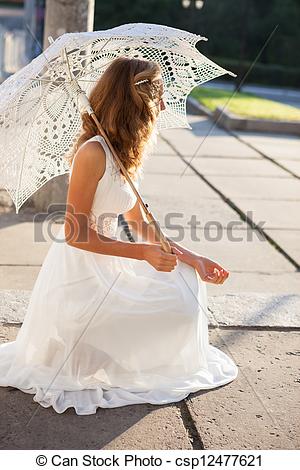 Parasol na deszcz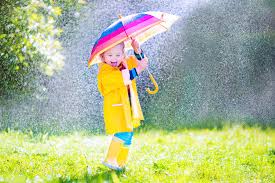 Spadochron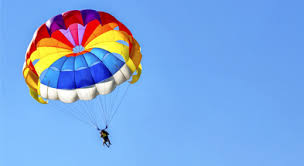 